consumo conscienteDIA MUNDIAL DO CONSUMIDORFolha de Londrina, quarta-feira, 11 de março de 20201. Leia o texto anexo. 2. Prepare 7 perguntas sobre o conteúdo do texto , utilizando as 7 categorias: o quê, quem, quando, onde, como, para quê, quanto?. 3. Responda-as com ideias completas. 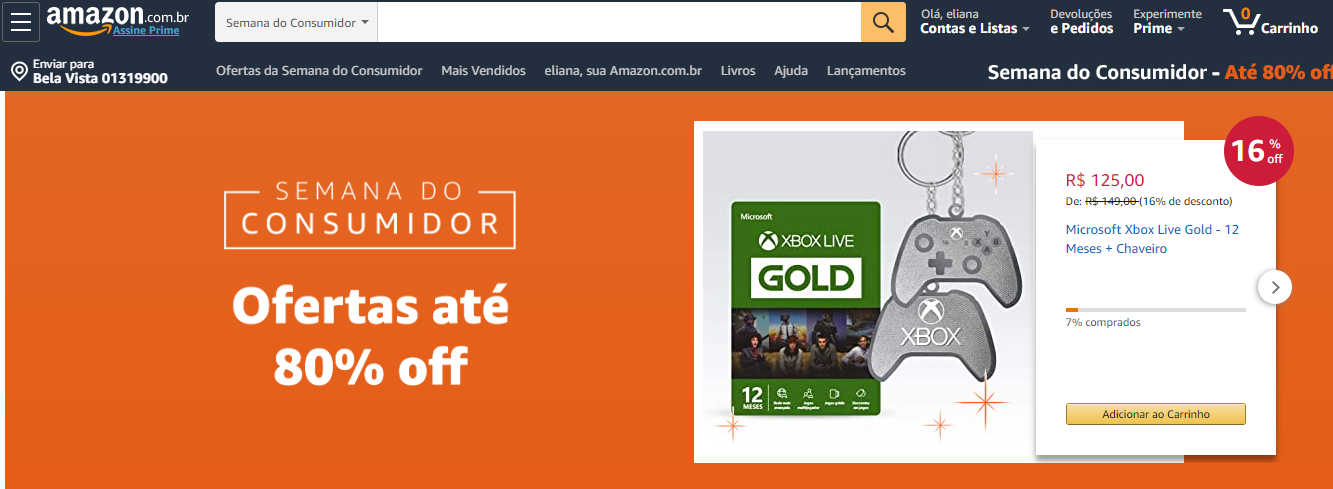 O quê?Resposta __________________________________________________________
__________________________________________________________
__________________________________________________________
____________________________________________________________________________________________________________________
____________________________________________________________________________________________________________________
____________________________________________________________________________________________________________________
____________________________________________________________________________________________________________________
____________________________________________________________________________________________________________________
____________________________________________________________________________________________________________________
__________________________________________________________